МУНИЦИПАЛЬНОЕ КАЗЕННОЕ ОБЩЕОБРАЗОВАТЕЛЬНОЕ                                         УЧРЕЖДЕНИЕ    «СРЕДНЯЯ ОБЩЕОБРАЗОВАТЕЛЬНАЯ                                                   ШКОЛА с. БРУТ»  ПРАВОБЕРЕЖНОГО РАЙОНАП  Р  И  К  А  Зот  17.12. 2015 г.			           		                №145В соответствии  с письмом УОФС «О подготовке и проведении Новогодних праздников 2015 года», в целях эффективной организации занятости детей в период празднования Нового года и зимних каникул,                                                   п р и к а з ы в а ю:Заместителю по ВР   Ривоненко Н.У., организовать праздничное оформление школы до 25.12.2014г. Педагогических работников школы назначить ответственными за оформление закрепленных за ними учебных кабинетов.3. Классных руководителей 8-11 классов назначить ответственными за новогоднее украшение рекреаций и коридоров школы.4. Для украшения рекреаций школы закрепить за классами следующие участки:- 1 этаж-холл (левое крыло) — 1-4 кл (ответственный Туганова С.Х.)- правое крыло —10 класс (ответственный Туаева Р.В.);5. Ответственными за украшение помещения  спортзала , где будет установлена елка, назначить учащихся 11 класса (классный руководитель Годжиева Г.Г..)6. Заместителю директора по ВР Ривоненко Н.У. организовать работу «Мастерской Деда Мороза» по изготовлению новогодних украшений, игрушек и украшению елки.7. Провести новогодние елки согласно графику (Приложение №1).8. Классным руководителям 9-11 классов ( Ривоненко Н.У.,Туаевой Р.В.,Годжиевой Г.Г.)обеспечить дежурство родителей (по 2 человека от класса) во время проведения новогоднего бала.9. Классным руководителям 9-11 классов ( Ривоненко Н.У.,Туаевой Р.В., Годжиевой Г.Г.) провести беседы с учащимися о правилах поведения на дискотеке, категорически запретить курение и употребление спиртных напитков.10. Учителя технологии Гулдаеву С.М. назначить ответственной за подготовку новогодних костюмов. 11. Учителя музыки Хетагурову В.В., назначить ответственным за подготовку музыкальных номеров..12. Классным руководителям 1-11 классов:- провести классные часы и родительские собрания по профилактике детского травматизма, по правилам пожарной безопасности при проведении новогодних елок и массовых мероприятий, - провести инструктаж по технике безопасности с фиксацией в специальном журнале.13. Ответственность за жизнь и здоровье детей во время проведения новогодних мероприятий возлагается на классных руководителей. Классные руководители во время проведения новогодней елки должны находиться с детьми неотлучно. 14. Дежурство во время Новогодних елок осуществлять согласно графику (Приложение №2).15. Завхозу Кодзаеву В.М. 15.1. Обеспечить помещение спортзала, где будут проходить Новогодние представления, огнетушителями (2 штуки);15.2. Проконтролировать, чтобы двери в данном помещении свободно открывались;15.2. После окончания Новогодних представлений осмотреть и закрыть на ключ все помещения школы. 16. Контроль над исполнением настоящего приказа оставляю за собой.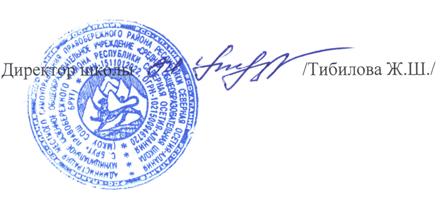 Приложение № 1График проведения Новогодних праздников                                                                                                                       Приложение № 2                 График дежурств во время проведения Новогодних праздниковМУНИЦИПАЛЬНОЕ КАЗЕННОЕ ОБЩЕОБРАЗОВАТЕЛЬНОЕ                                         УЧРЕЖДЕНИЕ    «СРЕДНЯЯ ОБЩЕОБРАЗОВАТЕЛЬНАЯ                                                   ШКОЛА с. БРУТ»  ПРАВОБЕРЕЖНОГО РАЙОНАП  Р  И  К  А  Зот  17.12. 2015 г.			           		                №146Об обеспечении безопасности жизнедеятельности обучающихся и соблюдения правил пожарной безопасности в дни новогодних мероприятий и в дни зимних каникул	В соответствии с приказом Министерства образования и науки Республики Северная Осетия-Алания в целях обеспечения безопасности обучающихся (воспитанников), работников образовательных учреждений и предупреждения нарушений правил в дни проведения новогодних мероприятий  и на основании письма  №1297 от 21.12.2015года по УОФС                                              п р и к а з ы в а ю:         1.   В школе   ужесточить  пропускной режим, в дни проведения новогодних мероприятий не допускать в образовательные учреждения посторонних лиц, запретить въезд всех транспортных средств на территорию образовательных учреждений.         2. Проверить наличие и исправность средств пожаротушения, автоматических противопожарных систем, состояние  запасных выходов, путей эвакуации.        3.  Не допустить наличие у обучающихся пиротехнических изделий.         4.   Запретить проведение  праздничных фейерверков и салютов на территории образовательного учреждения.         5.  Создать дежурные группы из числа  педагогических работников, членов родительских комитетов  во главе с заместителями руководителя для организации  круглосуточного дежурства в образовательных учреждениях  в  период с 01 января 2016 года  по 10 января 2016 года.          6. Довести содержание данного приказа до сведения родителей (законных представителей).      7.   Контроль за исполнением настоящего приказа оставляю за собой.Утверждаю                    ГРАФИК  ДЕЖУРСТВА  НА  КАНИКУЛЫ                                      с 01.01.2016 по 10.01.2016Время с 10.00 до 17.00ДатаВремя проведенияКлассОтветственные за проведение елкиДежурный администраторДатаВремя проведенияКлассТибилова З.Э.Кумсиева И.Т.Гасиева А.А.Сикоева Р.В.Туганова С.Х.Дежурный администратор28.12.201513:30 – 14:30ГКП - 4Тибилова З.Э.Кумсиева И.Т.Гасиева А.А.Сикоева Р.В.Туганова С.Х.Тибилова Ж.Ш.Ривоненко Н.У.28.12.201515:00 – 17:005-7Черджиева А.Ю.Хубулова М.Т.Улубиева Н.М.Тибилова Ж.Ш.Ривоненко Н.У.29.12.201516:00 – 18:008 -11Хетагурова В.В. РивоненкоН.У.Туаева Р.В.Годжиева Г.Г.Тибилова Ж.Ш.Ривоненко Н.У.ДатаВремя проведенияОтветственныеДежурство28.12.201508:00 – 20:00Гулдаева С.М.Хетагурова В.В. Ривоненко Н.У.Кл. руководители 1-11 классов Алдатова М.Э., Хабаева О.А.Джагаев Э.Г.Болотаев В.Н.Кокаева А.Р.Амбалова Б.С.   Дата             ФИО дежурного                   сотрудникаФИО дежурного    родителяФИО дежурного администратора01.01.16 Хетагурова В.В.; Сохов К.Р.Кокаева А.Р.Тибилова Ж.Ш.02.01.16Гулдаева С.М.; АмбаловаВ.М.          Болотаев В.Багаева У.Р.  03.01.16Туаева Р.В., Даурова Н.Г.Чшиева Ж.В.Ривоненко Н.У. 04.01.16Гасиева А.А., Уртаева Ф.Э.             Шанаева Д.Ю.Дулаева З.Н. 05.01.16Улубиева Н.М., Фидарова Ф.А.          Джагаева С.Кодзаев В.М.   06.01.16Черджиева А.Ю., Сикоева Р.В.Улубиев Э.Тибилова Ж.Ш.07.01.16 Хубулова М.Т., Тибилов З.Г.          Амбалова  Б.Багаева У.Р.  08.01.16Годжиева Г.Г. . Касаева А.В.Мисикова И.Б.Ривоненко Н.У. 09.01.16Туганова С.Х., Тибилова З.Э.Амбалова Л.В.Дулаева З.Н.  10.01.16Кумсиева И.Т.,Калоева Л.Д.Шанаева Ф.Кодзаев В.М.  